    Lesopzet MDL artsen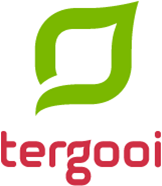 16:30-17:00	(voorbereiding trainers)	Klaar leggen van ALS materialen.Reanimatiekar controleren op alle aanwezige materialen.Poppen (ALS/BLS) klaar leggen en verbinden met de wifi.Presentielijst afdrukken en klaar leggen.Doorspreken wie wat doet. 17:00-17:10Trainers en kandidaten introduceren/ kennis maken.Introductie van de training wie wat hoe. Vragen over de E-learning beantwoorden.Presentielijst invullen.17:10-17:20Ervaring bespreken van kandidatenBespreken aandachtspunten:2 locatie model, waar vind je welke afdeling incl. HCKIntensivist Hilversum/ Anesthesist Blaricum.Taak assistent chirurgie in Blaricum.Locatie van de reanimatiekarren.Benoemen uitzetten sein via 5555.Wie worden er standaard gepiept bij het uitzetten van het sein.Leiding arts-assistent interne.17:20-17:30Theoretisch doorlopen ALS protocol.Theoretisch doorlopen 4 H’s en 4 T’s.17:30- 17:45Bespreken ritmeherkenning.Werking Defibrillator.Bespreken en voordoen Quick-look.Reanimatiekar bekijken met deelnemers, wat is wat en waarvoor17:45-18:00BLS uitleg en 2 minuten toetsing (zowel BLS als kapbeademing)18:00-19:00ALS –vaardigheid training doormiddel van casuïstiek.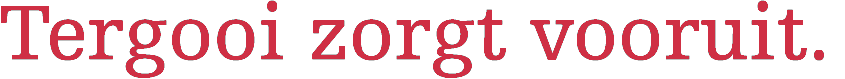 VragenrondjeEvaluatie met de kandidaten.19:00-19:30 (afsluiten trainers)OpruimenPresentielijst opsturenKandidaten aftekenen in digileren